CONTRATO DE FILIAÇÃO “LIGA ANB3X3 – 2022”Solicito o Registro da equipe, e atletas conforme formulário a seguir, para participar da LIGA ANB3x3 – Temporada 2022. Declaro estar ciente e aceito todas as condições expostas para participar da LIGA ANB3x3 conforme o REGULAMENTO OFICIAL, disponível no site www.basquete3x3.com.brSó poderão ser inscritos os participantes que apresentarem exame médico ou assinarem o Termo de Responsabilidade da Temporada 2022 (no caso de atletas com idade inferior a 18 anos, será condição obrigatória, assinatura de um responsável maior de idade deste contrato).Todos os atletas filiados e inscritos nos torneios assumem estar aptos à prática de atividade física e autorizam o uso de sua imagem na divulgação da ANB3x3 e seus patrocinadores.Para o nome da equipe na LIGA ANB3X3, recomenda-se utilizar o nome da cidade, bairro ou do estado, para melhor identificação. Todas as equipes, independente da categoria, deverão ter o nome formado por no máximo 3 palavras e 20 caracteres.O documento deve ser enviado devidamente preenchido com todos os dados dos (as) atletas, em via única, para o e-mail esportivo@basquete3x3.com.br. A via original será impressa pela ANB3 que recolherá a assinatura no dia do torneio.Será considerado filiado a LIGA ANB3 a equipe e atletas, após a confirmação do pagamento em sua respectiva categoria, e toda a documentação necessária preenchida e entregue ao departamento Esportivo.Local,           de                         de 2022. 	 Assinatura:__________________________---------------------------------------- ESPAÇO RESERVADO PARA A ORGANIZAÇÃO ----------------------------------------Responsável:Responsável:E-mail:Nascimento:    /    /CPF:(   )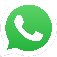 Endereço:Endereço:DataDescriçãoForma de pagamentoValorobs   /      / 2022   /      / 2022   /      / 2022   /      / 2022   /      / 2022   /      / 2022Nome da equipe: Nome da equipe: Nome da equipe: Nome da equipe: Nome da equipe: Nome da equipe: Categoria:Naipe:Naipe:Naipe:Naipe:CNPJ::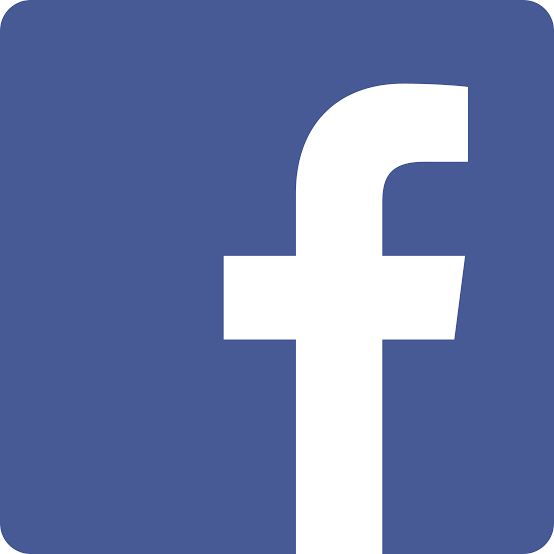 :::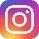 ::Responsável:Responsável:Responsável:Responsável:______________________ ASSINATURA______________________ ASSINATURAE-mail:E-mail:E-mail:E-mail:______________________ ASSINATURA______________________ ASSINATURACPF:CPF:(    )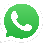 (    )______________________ ASSINATURA______________________ ASSINATURATécnico:Técnico:Técnico:Técnico:______________________ ASSINATURA______________________ ASSINATURAE-mail:E-mail:E-mail:E-mail:______________________ ASSINATURA______________________ ASSINATURACREF:CREF:(    ) (    ) ______________________ ASSINATURA______________________ ASSINATURAELENCO: Preencha os dados abaixo com nome completo e nome do perfil de registro conforme play.fiba3x3.com. 
OBS: Todos devem preencher também o formulário completo acessando o link abaixo: https://forms.gle/iBAsouHsMDTZpw9C8 ELENCO: Preencha os dados abaixo com nome completo e nome do perfil de registro conforme play.fiba3x3.com. 
OBS: Todos devem preencher também o formulário completo acessando o link abaixo: https://forms.gle/iBAsouHsMDTZpw9C8 ELENCO: Preencha os dados abaixo com nome completo e nome do perfil de registro conforme play.fiba3x3.com. 
OBS: Todos devem preencher também o formulário completo acessando o link abaixo: https://forms.gle/iBAsouHsMDTZpw9C8 ELENCO: Preencha os dados abaixo com nome completo e nome do perfil de registro conforme play.fiba3x3.com. 
OBS: Todos devem preencher também o formulário completo acessando o link abaixo: https://forms.gle/iBAsouHsMDTZpw9C8 Atleta 01:Atleta 01:Atleta 01:______________________ASSINATURAPerfil Fiba3x3:Perfil Fiba3x3:Perfil Fiba3x3:______________________ASSINATURAE-mail:E-mail:Nascimento:______________________ASSINATURACPF:RG:(   )______________________ASSINATURAAtleta 02:Atleta 02:Atleta 02:______________________ASSINATURAPerfil Fiba3x3:Perfil Fiba3x3:Perfil Fiba3x3:______________________ASSINATURAE-mail:E-mail:Nascimento:______________________ASSINATURACPF:RG:(   )______________________ASSINATURAAtleta 03:Atleta 03:Atleta 03:______________________ASSINATURAPerfil Fiba3x3:Perfil Fiba3x3:Perfil Fiba3x3:______________________ASSINATURAE-mail:E-mail:Nascimento:______________________ASSINATURACPF:RG:(   )______________________ASSINATURAAtleta 04:Atleta 04:Atleta 04:______________________ASSINATURAPerfil Fiba3x3:Perfil Fiba3x3:Perfil Fiba3x3:______________________ASSINATURAE-mail:E-mail:Nascimento:______________________ASSINATURACPF:RG:(   )______________________ASSINATURAAtleta 05:Atleta 05:Atleta 05:______________________ ASSINATURAPerfil Fiba3x3:Perfil Fiba3x3:Perfil Fiba3x3:______________________ ASSINATURAE-mail:E-mail:Nascimento:______________________ ASSINATURACPF:RG:(   )______________________ ASSINATURAAtleta 06:Atleta 06:Atleta 06:_____________________
ASSINATURAPerfil Fiba3x3:Perfil Fiba3x3:Perfil Fiba3x3:_____________________
ASSINATURAE-mail:E-mail:Nascimento:_____________________
ASSINATURACPF:RG:(   )_____________________
ASSINATURAOS CAMPOS ABAIXO SÃO DESTINADOS A TROCAS E TRANSFERÊNCIASOS CAMPOS ABAIXO SÃO DESTINADOS A TROCAS E TRANSFERÊNCIASOS CAMPOS ABAIXO SÃO DESTINADOS A TROCAS E TRANSFERÊNCIASOS CAMPOS ABAIXO SÃO DESTINADOS A TROCAS E TRANSFERÊNCIASAtleta 07:Atleta 07:Atleta 07:______________________ASSINATURAPerfil Fiba3x3:Perfil Fiba3x3:Perfil Fiba3x3:______________________ASSINATURAE-mail:E-mail:Nascimento:______________________ASSINATURACPF:RG:(   )______________________ASSINATURAAtleta 08:Atleta 08:Atleta 08:______________________ASSINATURAPerfil Fiba3x3:Perfil Fiba3x3:Perfil Fiba3x3:______________________ASSINATURAE-mail:E-mail:Nascimento:______________________ASSINATURACPF:RG:(   )______________________ASSINATURA